Инструкцияпо работе с сервисом «Получение сведений из ЕГРП» на портале Федеральной службы государственнойрегистрации, кадастра и картографииО программных требованияхКорректная работа с сервисом поддерживается: 1. В следующих операционных системах:  Windows XP;  Windows Vista;  Windows 7; Windows 8.2. С использованием браузера:   Internet Explorer версии не ниже 9.0, рекомендуется 11.0.3. С использованием:Действующего ключа усиленной квалифицированной электронной подписи выданный УЦ Chita CA. Подача запроса на получение сведений из Единого государственного реестра прав на недвижимое имущество и сделок с ним (ЕГРП)Для того, чтобы начать работу с сервисом, Вам необходимо на главной странице портала Росреестр (https://rosreestr.ru) внизу на панели «Электронные услуги и сервисы» выбрать сервис: «Получение сведений из ЕГРП».Рассмотрим подробнее процедуру получения сведений из ЕГРП:
Шаг 1. – осуществляем выбор предоставляемых сведений. (Рис. 1)Рис. 1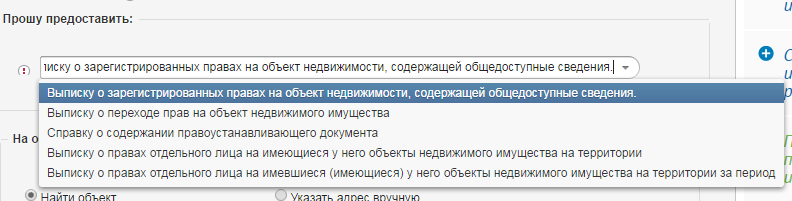 
Шаг 2. – выбираем объект через сервис либо вручную. (Рис. 2)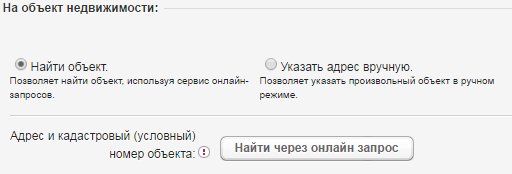 Рис.2Шаг 3 – выбираем способ предоставления сведений. (Рис. 3)Рис. 3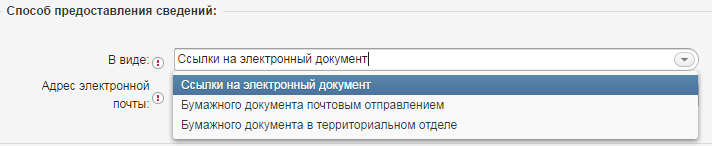 
Шаг 4 – заполняем сведения о заявителях или его представителе:Выбрать вид заявителя и категорию заявителя. Для органов государственной власти выбираются следующие значения. (Рис. 4)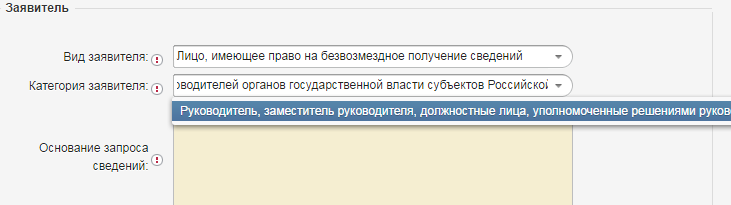 Рис. 4Выбрать вид субъекта правоотношений и ввести полное наименование организации (Рис. 5)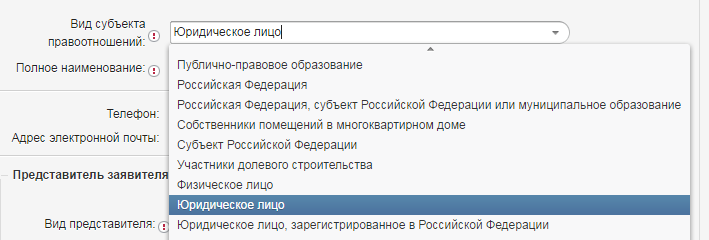 Рис. 5Заполнить сведения о представителе заявителя (Рис. 6)Рис. 6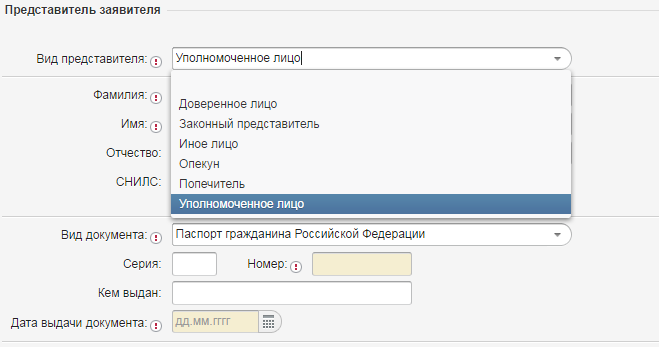 Прилагаемые документы:Для заявителей с представителями обязательными документами являются: Доверенность.Шаг 5: Проверка введённых данныхПроизводится проверка данных о запросе и подписание запроса электронной подписью.После подписания запросу присваивается уникальный номер, по которому возможно отследить статус запроса. При успешном прохождении форматно-логического контроля на портале Росреестра сформированного запроса, на указанный ящик электронной почты приходит сообщение (Рис. 7):Рис. 7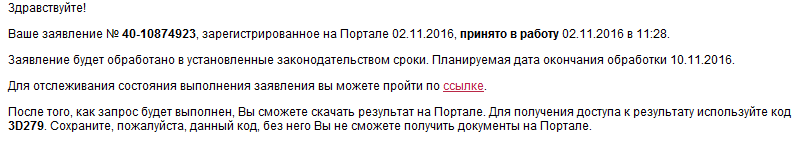 Ответ на запрос, содержащий основную информацию об объекте недвижимости, поступит на адрес электронной почты, указанной при заполнении формы в течение 5 рабочих дней.  (Рис.8)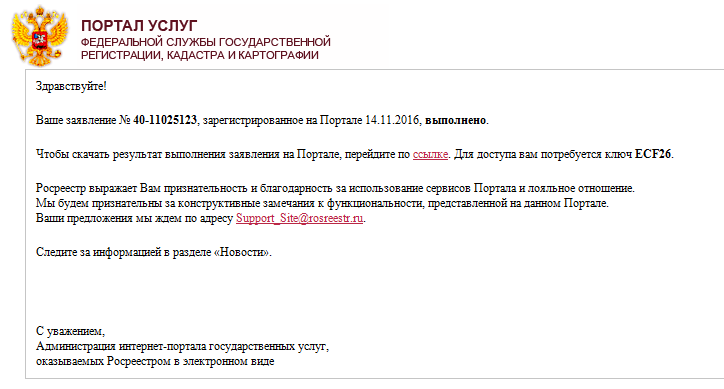 Рис. 8Проверка электронного документа Росреестра
Запрошенная информация с официального сайта Росреестра поступает заявителю в формате XML.Перевести документ в удобочитаемый вид можно при помощи отдельного сервиса на портале (ссылка на него будет выслана на электронный ящик вместе с сообщением о готовности запроса) «Проверка электронного документа», с помощью которого можно получить выписку из Росреестра в электронном виде для вывода на печать.Возможности сервиса позволяют открывать и просматривать файлы формата *.xml. 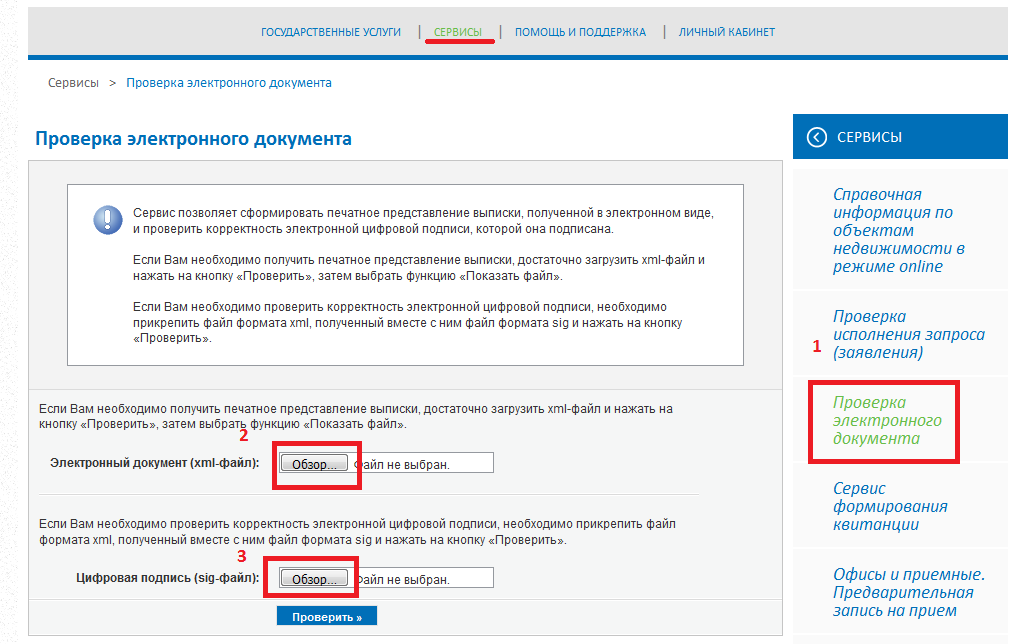 